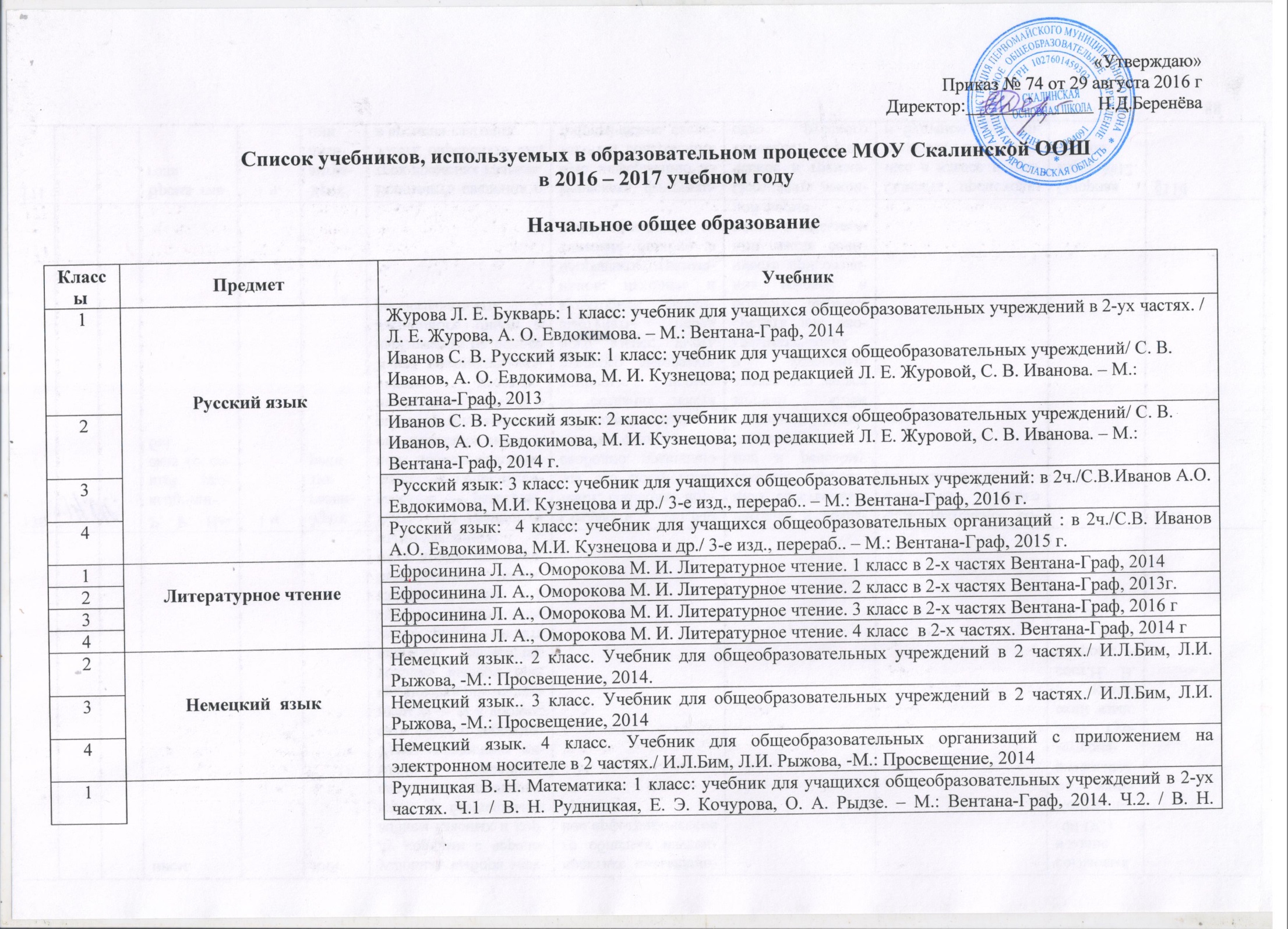 Основное общее образование 8 специальный (коррекционный) класс VIII  вида3Рудницкая В. Н. Математика: 3 класс: учебник для учащихся общеобразовательных учреждений в 2-ух частях. Ч.1 / В. Н. Рудницкая, Е. Э. Кочурова, О. А. Рыдзе. – М.: Вентана-Граф, 2012. Ч.2. / В. Н. Рудницкая. – М.: Вентана-Граф, 2016 г.4Рудницкая В. Н. Математика: 4 класс: учебник для учащихся общеобразовательных учреждений в 2-ух частях. Ч.1 / В. Н. Рудницкая, Е. Э. Кочурова, О. А. Рыдзе. – М.: Вентана-Граф, 2012. Ч.2. / В. Н. Рудницкая. – М.: Вентана-Граф, 2015 г.1Окружающий мирВиноградова Н. Ф. Окружающий мир: 1 класс: учебник для учащихся общеобразовательных учреждений в 2-ух частях. – М.: Вентана-Граф, 2014 г2Окружающий мирВиноградова Н. Ф. Окружающий мир: 2 класс: учебник для учащихся общеобразовательных учреждений в 2-ух частях. – М.: Вентана-Граф, 2013 г.3Окружающий мирВиноградова Н. Ф. Окружающий мир: 3 класс: учебник для учащихся общеобразовательных учреждений в 2-ух частях. – М.: Вентана-Граф, 2016 г.4Окружающий мирВиноградова Н. Ф. Окружающий мир: 4 класс: учебник для учащихся общеобразовательных организацийв 2-ух частях. – М.: Вентана-Граф, 2015 г.1МузыкаЕ. Д. Критская, Г. П. Сергеева, Т. С. Шмагина. Музыка: учебник для учащихся 1 класса. М.: Просвещение, 2012.2МузыкаЕ.Д. Критская, Г.П. Сергеева. «Музыка» - учебник для учащихся 2 класса начальной школы. Рекомендовано Министерством образования и науки РФ. 2-е издание. М,: Просвещение, 2012 г.3МузыкаМузыка.3 класс: учебник  для  общеобразоват. организаций/Е. Д. Критская, Г. П. Сергеева, Т. С. Шмагина – М.: Просвещение. 2014.4МузыкаМузыка. 4 класс: учебник  для  общеобразоват. организаций/Е. Д. Критская, Г. П. Сергеева, Т. С. Шмагина – М.: Просвещение. 2014.1Изобразительное искусствоНеменская Л. А. Искусство и ты: Ты изображаещь, украшаешь, строищь: учебник для 1 класса начальной школы; под редакцией Б. М. Неменского. М.: Просвещение, 2012 г.2Изобразительное искусство«Искусство и ты»  Учебник для 2 класса.  Е.И Коротеева, под ред Б.М. Неменского Москва «Просвещение». 2014 г.3Изобразительное искусствоИзобразительное искусство. Искусство вокруг нас. 3 класс: учеб. Для образоват. Организаций/ Н.А. Горяева, Л.А. Неменская, А.С Питерскихи др.; под ред Б.М. Неменского – 4-е изд.-М.: Просвещение, 2014.)4Изобразительное искусствоИзобразительное искусство: каждый народ - художник. учебник для 4 класса общеобразовательных  учреждений/  Л. А. Неменская, под редакцией Б. М. Неменского - М.: Просвещение, 2014.1ТехнологияТехнология: 1 класс: учебник для учащихся 1 класса общеобразовательных учреждений/Е. А. Лутцева. – М.: Вентана-Граф, 2014.2ТехнологияТехнология: 2 класс: учебник для учащихся 2 класса общеобразовательных учреждений/Е. А. Лутцева. – М.: Вентана-Граф, 2013.3ТехнологияТехнология: 3 класс: учебник для учащихся 3 класса общеобразовательных учреждений/Е. А. Лутцева. – М.: Вентана-Граф, 2013.4ТехнологияТехнология: 3 класс: учебник для учащихся 3 класса общеобразовательных учреждений/Е. А. Лутцева. – М.: Вентана-Граф, 2015.1Физическая культураФизическая культура: учебник для общеобразовательных учреждений 1-4 кл. нач. шк. / В.И.Лях – М.: просвещение, 20122Физическая культураФизическая культура: учебник для общеобразовательных учреждений 1-4 кл. нач. шк. / В.И.Лях – М.: просвещение, 20123Физическая культураФизическая культура: учебник для общеобразовательных учреждений 1-4 кл. нач. шк. / В.И.Лях – М.: просвещение, 20124Физическая культураФизическая культура: учебник для общеобразовательных учреждений 1-4 кл. нач. шк. / В.И.Лях – М.: просвещение, 20124Основы религиозных культур и светской этикиА. В. Кураев основы религиозных культур и светской этики «Основы православной культуры». 4-5 классы. Учебное пособие для общеобразовательных учреждений М., Просвещение. 2010.4 специальный  (коррекционный) класс VIII вида4 специальный  (коррекционный) класс VIII вида4 специальный  (коррекционный) класс VIII вида4 с(к) к VIII видаПисьмо и развитие речи А.К. Аксёнова Русский язык Учебник для 4 класса специальных (коррекционных) образовательных учреждений VIII вида / А.К.Аксёнова, Н.Г. Галунчикова. Москва « Просвещение» 20074 с(к) к VIII видаМатематикаПерова М.Н. Математика: учеб. Для 4 кл. спец.(коррек.) образовательных учреждений VIII в/ М.Н. Перова. М. Просвещение, 20074 с(к) к VIII видаЧтение и развитие речиЧтения Учебник для 4 класса специальных (коррекционных) образовательных учреждений VIII вида /Смирнова З.Н., Гусева Г.М. Москва « Просвещение» 2005Развитие речи на основе предметов и явлений окружающей действительностиХуденко Е.Д., Терехова И.А. Знакомство с окружающим миром: Учебник для специальных (коррекционных) школ  VIII в 4 класс - М: АРКТИ, 2006КлассыПредмет Учебник5Русский языкРусский язык. 5 класс. Учебник для общеобразовательных организаций в 2 ч. (Т.А. Ладыженская, М.Т. баранов, Л.А. Тростенцова и др. ; научный редактор Н.М. Шанский) М.: Просвещение, 2016 6Русский язык7Русский языкЛьвова С.И. Русский язык . 7 класс. В 3 ч.: учеб. для общеобразоват. учреждений/ С.И.Львова, .АВ.Львов. – 6-е изд., испр.- М.: Мнемозина,20128Русский языкЛьвова С.И. Русский язык . 8 класс. В 3 ч.: учеб. для общеобразоват. учреждений/ С.И.Львова, .АВ.Львов. – 6-е изд., испр.- М.: Мнемозина,20129Русский языкЛьвова С.И. Русский язык . 8 класс. В 3 ч.: учеб. для общеобразоват. учреждений/ С.И.Львова, .АВ.Львов. – 6-е изд., испр.- М.: Мнемозина,20135ЛитератураЛитература: 5 класс: учебник для учащихся общеобразовательных организаций: в 2 ч./Г.В.Москвин, Н.Н.Пуряева, Е.Л.Ерохина. – 2 –е изд., перераб.-М.: Вентаана – Граф,2012.6ЛитератураЛитература: 6 класс: учебник для учащихся общеобразовательных организаций: в 2 ч./Г.В.Москвин, Н.Н.Пуряева,Е.Л.Ерохина. – 2 –е изд., перераб.-М.: Вентаана – Граф,2014.7ЛитератураЛитература: 7 класс: учебник для учащихся общеобразовательных организаций: в 2 ч./Г.В.Москвин, Н.Н.Пуряева,Е.Л.Ерохина. – 2 –е изд., перераб.-М.: Вентаана – Граф,2015.8ЛитератураЛитература: 7 класс: учебник для учащихся общеобразовательных организаций: в 2 ч./Г.В.Москвин, Н.Н.Пуряева,Е.Л.Ерохина. – 2 –е изд., перераб.-М.: Вентаана – Граф,2016.9ЛитератураЛитература. 9 кл. В 2 ч. Учеб.-хрестоматия для общеобразоват. учреждений/авт.-сост. Т.Ф.Курдюмова.-М.: Дрофа,20095Немецкий языкНемецкий язык. 5 кл.: учебник для общеобразовательных учреждений/ И.Л.Бим, Л.И.Рыжова  М.:Просвещение, 2013.6Немецкий языкНемецкий язык: 6 кл.: учебник для  общеобразовательных организаций  с приложением на электронном носителе/И.Л.Бим, Л.В.Садомова. М.: Просвещение, 20147Немецкий языкНемецкий язык:7 кл.: учебник для общеобразовательных учреждений/ И.Л.Бим, Л.В.Садомова.  М: Просвещение, 20128Немецкий языкНемецкий язык: 8 кл.: учебник для общеобразовательных учреждений/ И.Л.Бим, Л.В.Садомова – 11-е изд.- М.: Просвещение, 20129Немецкий языкБим И.Л.. Немецкий язык: шаги 5.учебник для 9 кл. общеобразовательных учреждений.И.Л.Бим, Л.В.Садомова, 8-е изд. М.:   Просвещение, 20105МатематикаМатематика. 5 класс: учебник для общеобразовательных учреждений/ Г.В.Дорофеев, И.В.Шарыгин, С.Б.Суворова и др.; под редакцией Г.В.Дорофеева, И.В.Шарыгина. Москва. Просвещение, 2013.6МатематикаМатематика.Учебник для 6 класса общеобразовательных учреждений/ Г.В.Дорофеев, И.В.Шарыгин, С.Б.Суворова и др.; под редакцией Г.В.Дорофеева, И.В.Шарыгина. Москва. Просвещение, 2014.7АлгебраАлгебра. Учебник для 7 класса общеобразовательных учреждений / Г.В.Дорофеев, С.Б.Суворова и др.; под редакцией Г.В.Дорофеева. – М.: Просвещение, 2014 г.8АлгебраАлгебра. Учебник для 8 класса общеобразовательных учреждений / Г.В.Дорофеев, С.Б.Суворова и др.; под редакцией Г.В.Дорофеева. – М.: Просвещение, 2010 г.9АлгебраАлгебра. Учебник для 9 класса общеобразовательных учреждений / Г.В.Дорофеев, С.Б.Суворова и др.; под редакцией Г.В.Дорофеева. – М.: Просвещение, 2010 г.7-9ГеометрияГеометрия, 7-9: учебник для общеобразовательных организаций с приложением на электронном носителе/ Л.С.Атанасян, В.Ф.Бутузов, и др.- М.: Просвещение, 2014.5Информатика/Информатика и ИКТБосова Л.Л.  Босова А.Ю. Информатика: Учебник для 7 класса – 2-е изд. –  М.: БИНОМ. Лаборатория знаний, 2015.6Информатика/Информатика и ИКТБосова Л.Л.  Босова А.Ю. Информатика: Учебник для 7 класса – 2-е изд. –  М.: БИНОМ. Лаборатория знаний, 2015.7Информатика/Информатика и ИКТБосова Л.Л.  Босова А.Ю. Информатика: Учебник для 7 класса – 2-е изд. –  М.: БИНОМ. Лаборатория знаний, 2015.8Информатика/Информатика и ИКТБосова Л.Л.  Босова А.Ю. Информатика: Учебник для 8 класса – 2-е изд. –  М.: БИНОМ. Лаборатория знаний, 2016.9Информатика/Информатика и ИКТБосова Л.Л., Босова А. Ю. «Информатика и ИКТ.  Базовый курс» учебник для 9 класса, в 2 ч. – 2-е изд., испр. – М.: БИНОМ. Лаборатория знаний, 20135ИсторияМихайловский Ф.А. Всеобщая история. История древнего мира :учебник для 5 класса общеобразовательных учреждений. -М.:ООО «Русское слово-учебник,20156ИсторияБойцов М.А. Шукуров Р.М.История Средних веков: Европа и остальной мир6 Учебник для 6 кл. М. «Русское слово»2014Пчелов Е.В..История России с древнейших времен до конца XVIвека,6 кл. м «Русское слово» 2012 (Инновационная школа)7ИсторияДмитриева О.В. Всеобщая история. История Нового времени. КонецXV-XVIIIвек. М. «Русское слово»2014 Пчелов Е.В. История России.XVII-XVIIIвек. М. «Русское слово» 20158ИсторияЗагладин Н.В.Всеобщая история. История Нового времени XIX-нач. XX в.М «Русское слово»2013. Сахаров А.Н. Боханов А.Н. История России. XIXв М. «Русское слово» 20119ИсторияЗагладин Н.В.Всеобщая история, Новейшая история.XXвек М. «Русское слово»2011. Загладин Н.В.(отв.редактор)История России XXвек.М. «Русское слово»20145ОбществознаниеКравченко А.И. Обществознание: учебник 6 класса общеобразовательных учреждений/А.И.Кравченко –М.: ООО «Русское слово-учебник», 2013-(ФГОС. Инновационная школа).6ОбществознаниеКравченко А.И. Обществознание: учебник 6 класса общеобразовательных учреждений/А.И.Кравченко –М.: ООО «Русское слово-учебник», 2013-(ФГОС. Инновационная школа).7ОбществознаниеКравченко А.И. Певцова Е.А. Обществознание: учебник для 7 кл.М. «Русское слово»20148ОбществознаниеКравченко А.И. Обществознание: учебник для 8 кл.М. «Русское слово» 20169ОбществознаниеКравченко А.И. Певцова Е.А. Обществознание: учебник для 9кл.М. «Русское слово»20135ГеографияГеография. Землеведение. 5-6 кл.: учеб. Для общеобразоват. Учреждений/ В. П. Дронов, Л.Е. Савельева . – 2-е изд – М.: Дрофа, 20136ГеографияГеография. Землеведение. 5-6 кл.: учеб. Для общеобразоват. Учреждений/ В. П. Дронов, Л.Е. Савельева . – 2-е изд – М.: Дрофа, 20137ГеографияДушина И. В., Коринская В.А., Щенев В. А.  География.. Материки, океаны, народы и страны, 7 кл., учебника для общеобразовательных учреждений  М., Дрофа, 20148ГеографияДронов В. П., Баринова И. И., Ром В.Я., Лобжанидзе А. А.. География России. Природа. Население. Хозяйство. 8 класс. – М.: Дрофа, 20159ГеографияБаринова И. ИДронов В. П. Ром В.Я. География России. Хозяйство и географические районы – М.: Дрофа, 20145БиологияПлешаков А.А. Сонин Н.И. Биология. Введение в биологию. 5 кл.: учеб. для общеобразоват. учреждений – М.: Дрофа, 2013.6БиологияН.И. Сонин, В.И. Сонина Биология: Живой организм. 6 кл.:учебник. – М.: Дрофа, 2014.7БиологияН.И. Сонин, В.Б. Захаров, Биология. Многообразие живых организмов. 7 класс: М.: Дрофа, 20158БиологияН.И. Сонин, В.Б. Захаров Биология. Многообразие9БиологияС.Г. Мамонттв, В.Б. Захаров, И.Б. Агафонова, Н.И. СонинБиология. Общие закономерности. 9 кл учеб. для общеобразоват. учреждений – М.: Дрофа, 20097ФизикаВ.Перышкин. Физика. 7 кл. : Учеб. Для общеобразоват.учеб. заведений. – М.: Дрофа, 2009 г.8ФизикаА.В.Перышкин. Физика. 8 кл. : Учеб. Для общеобразоват. учеб. заведений. – М.: Дрофа, 2010 г.9ФизикаА.В.Перышкин, Е.М.Гутник.  Физика. 9 кл. : Учеб. Для общеобразоват. учеб. заведений. – М.: Дрофа, 2012 г.8ХимияО.С.Габриелян. Химия. 8 класс: Учебник навигатор. -         5-е издание, стереотипное – М.: Дрофа, 20179ХимияО.С.Габриелян. Химия. 9 класс: учебник для . -         11-е издание, исправленное – М.: Дрофа, 20145Изобразительное искусствоГоряева  Н. А. Изобразительное искусство. Декоративно – прикладное искусство в жизни человека. 5 класс: учеб. для общеобразоваторганизаций с прил. На эл. носителе/ Н.А.Горяева,  О.В. Островская; под ред. Б. М. Неменского. 4-е изд. - М.: Просвещение, 20146Изобразительное искусство- Неменская Л. А. Изобразительное искусство: искусство в жизни человека. 6 класс: учеб. Для общеобразоват. Учреждений / Л.А. Неменская; под ред. Б.М. Неменского. – М.:Просвещение, 20097Изобразительное искусствоПитерских А. С. Изобразительное искусство: дизайн и архитектура в жизни человека. 7-8 классы: учеб. Для общеобразоват. Учреждений / А. С. Питерских, Г. Е. Гуров; под ред. Б. М. Неменского. – М.: Просвещение, 20098Изобразительное искусствоПитерских А. С. Изобразительное искусство: дизайн и архитектура в жизни человека. 7-8 классы: учеб. для  общеобразоват. учреждений / А. С. Питерских, Г. Е. Гуров; под ред. Б. М. Неменского. – М.: Просвещение, 20099Изобразительное искусствоПитерских А. С Изобразительное искусство. Изобразительное искусство в театре, кино, на телевидении. 8 класс: учеб. Для общеобразоват.организаций/ А.С. Питерских; под ред. Б.М. Неменского. – М.: Просвещение, 20135МузыкаСергеева Г.П. Музыка: 5 кл.: учеб.для общеобразоват организаций /Г.П.Сергеева, Е.Д.Критская._М.: Просвещение, 20146МузыкаСергеева Г.П. Музыка: 6 класс: учеб.для общеобразоват организаций/Г.П.Сергеева, Е.Д.Критская._М.: Просвещение, 20147МузыкаСергеева Г.П. Музыка: 7 кл. общеобразоват организаций/Г.П.Сергеева, Е.Д.Критская._М.: Просвещение, 20148МузыкаСергеева Г.П.Искусство 8-9 классы.: учеб.для общеобразоват учреждений/Г.П.Сергеева, И.Э.Кошекова, Е.Д.Критская._М.: Просвещение, 20119МузыкаСергеева Г.П.Искусство 8-9 классы.: учеб.для общеобразоват учреждений/Г.П.Сергеева, И.Э.Кошекова, Е.Д.Критская._М.: Просвещение,  20115Физическая культураФизическая культура. 5-7 классы: учеб. Для общеобразоват. Организаций / М.Я. Виленский, И.М. Туревский, Т.Ю. Торочкова и др/; под ред. М.Я. Виленского – М.: Просвещение, 20146Физическая культураФизическая культура. 5-7 классы: учеб. Для общеобразоват. Организаций / М.Я. Виленский, И.М. Туревский, Т.Ю. Торочкова и др/; под ред. М.Я. Виленского – М.: Просвещение, 20147Физическая культураФизическая культура. 5-7 классы: учеб. Для общеобразоват. Организаций / М.Я. Виленский, И.М. Туревский, Т.Ю. Торочкова и др/; под ред. М.Я. Виленского – М.: Просвещение, 20148Физическая культураФизическая культура. Учебник для учащихся  8-9 классы: учеб. общеобразоват. учреждений/ В.И.Лях – М.: Просвещение, 20149Физическая культураФизическая культура. Учебник для учащихся  8-9 классы: учеб. общеобразоват. учреждений/ В.И.Лях – М.: Просвещение, 20148Основы безопасности жизнедеятельностиОсновы безопасности жизнедеятельности. 8 кл.:  Учебник для общеобразовательных учреждений\ Н.Ф.Виноградов– М.: Вентана Граф, 2016г.5Технология Н.В.Синица, П.С. Самородский, В.Д. СимоненкоТехнология. Технология ведения дома: 5 класс: учебник для учащихся образовательных учреждений. – М.: Вентан-Граф, 20136Технология Н.В. Синица, П.С. Самородский, В.Д. СимоненкоТехнология: 6 класс: учебник для учащихся общеобразовательных организаций. – М.: Вентана-Граф, 20147Технология Н.В. Синица, П.С. Самородский, В.Д. СимоненкоТехнология: 7 класс: учебник для учащихся общеобразовательных организаций. – М.: Вентана-Граф, 20148Технология Технология: 8 класс: учебник для учащихся общеобразовательных учреждений.-  Н.В.Матяш, А.А. Электров, В.Д. Симоненко,Ж М: Вентана- Граф, 20155 Основы духовно-нравственной культуры народов России Учебно-методическое пособие «Духовные культуры в культурно-историческом пространстве Ярославского края» Харитонова Л.А, Ярославль, ИРО,2013.Письмо  и развитие речиН.Г. Галунчикова, Э.Я. Якубовская Русский язык Учебник для 8 класса специальных (коррекционных) образовательных учреждений VIII  вида Москва « Просвещение» 2009Чтение и развитие речиЗ.Ф.Малышева Чтение 8 класс, Просвещение, 2010МатематикаТ.В. Алышева Математика Учебник для 8 класса специальных ( коррекционных) образовательных учреждений VIII  вида Москва « Просвещение» 2008 БиологияА.И. Никишов, А.В.Теремов. Биология. Животные. Учебник для спец.(коррек.) образов. Учреждение 8 вида. М.Просвещение, 2009 гГеографияТ.М. Лифанова, География материков 8 класс Москва «Просвещение»,  2005 гИстория РоссииБ.П. Пузанов, О.И.Бородина,  История России, Владос, 2009